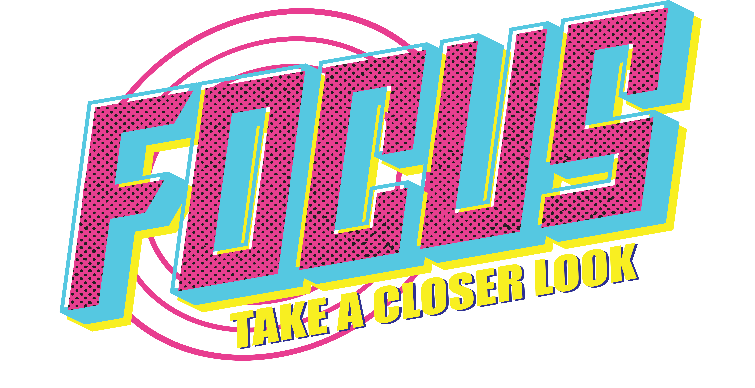 “Free” Virtual VBS July 27th-31stPre/K at 9:00 AM or Elementary at 1:00 PM Please join us online for time to “Focus” on learning about God! We will be sending home directions on logging in, crafts and snacks in advance which will need to be picked up at church. There will be a short meeting after church at 10:30 Sunday, July 26th for orientation and to meet teachers. If you are unable to attend, please pick up the box of goodies during office hours July 22-24th. Register at www.faithlutheranisanti.com,call the church at 763-444-9201 or turn in a registration form to the office by July 20th to pick up supplies for the week between July 22-24 or Sunday July 27th. Questions email Denise R. at denise.faithkids@gmail.com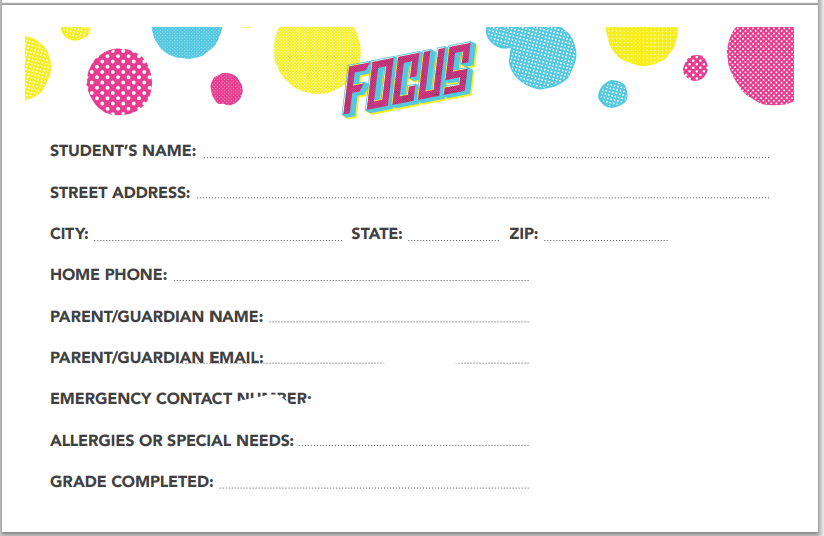 